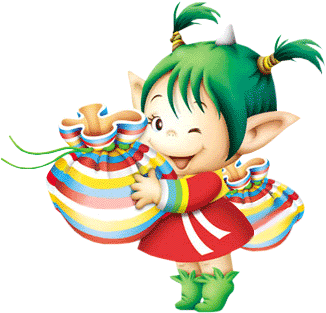 JÍDELNÍČEK MŠ MŠEC 13. 11. –  16. 11. 2017                         Svačina : chléb, sýrová pomazánka s česnekem, zelenina, kakao, čaj (1,7,12) Pondělí          Polévka : rajská s těstovinami (1,3,9)  13. 11.           Hl. jídlo : tilápie s bylinkami, bramborová kaše, okurkový salát (4,7)                         Svačina :rohlík, pomazánkové máslo, ovoce, mléko, čaj  (1,7,12)Obsahuje alergeny: viz pokrm……………………………………………………………………………………………………………………………………………                       Svačina : houska, rybí pomazánka, zelenina, švédský čaj, čaj (1,4,7,12) Úterý            Polévka : zeleninová (1,9)14. 11.          Hl. jídlo : kuřecí čína, rýže (1,7)                       Svačina :  chléb, máslo, rajče, čaj, mléko (1,7,12)Obsahuje alergeny: viz pokrm……………………………………………………………………………………………………………………………………………                    Svačina :  krupicová kaše, granko, ovoce, čaj, mléko (1,7)Středa        Polévka :  kuřecí vývar se zeleninou a kuskusem (1,9)15. 11.        Hl. jídlo :  holandský řízek, brambory, rajče (1,3,7)                    Svačina :  chléb, luštěninová pomazánka, zelenina, mléko, čaj (1,7,12)Obsahuje alergeny: viz pokrm……………………………………………………………………………………………………………………………………………                    Svačina :  celozrnný rohlík, pomazánka tutti-frutti, zelenina, čaj  (1,7,12)Čtvrtek       Polévka : gulášová (1)16. 11.        Hl. jídlo :  žemlovka s jablky a tvarohem, mléko, čaj (1,3,7)                    Svačina :  chléb, máslo, kuřecí šunka, ovoce, mléko, čaj (1,7,12)Obsahuje alergeny: viz pokrm…………………………………………………………………………………………………………………………………………… Pátek17. 11.                                           STÁTNÍ SVÁTEK                  ……………………………………………………………………………………………………………………………………………Změna jídelníčku vyhrazena!Přejeme dobrou chuť !Strava je určena k okamžité spotřebě!